  МБОУ «СОШ №1 с. Чермен»ПРОТОКОЛ 		                  заседания  МС школыот     15  сентября  2016г.                           	    № 5Всего 7Присутствовали 7Отсутствовали  0					Повестка дня:1. Результаты   итоговой   аттестации по математике  обучающихся 9 класса.2.Результаты   итоговой   аттестации по математике  ученицы 11 класса.  3.  О  срезах знаний  и  сравнительном анализе  по  проекту « Я сдам ЕГЭ !»                                                     Слушали:Елоеву З.Л. Она рассказала о результатах ОГЭ. Всего обучающихся 9 человек. Все справились с ОГЭ.  Средний балл – 4,3(«5»-3; «4»-6.Подтвердили свои годовые оценки  5 человек.  Четыре человека- вышегодовой.    Зара  Лактемировна рассказала  о  результатах  итоговой  аттестации  по    математике  в  11 классе.     Выпускница Дзуцева Кристина 2 июня не сдала ЕГЭ.    28 июня во время пересдачи, она покинула аудиторию через 20 минут,     мотивируя плохим самочувствием.    6 сентября 2016 года был дополнительный этап пересдачи экзамена,    Но Дзуцева отказалась от пересдачи. Написала заявление об отказе    так как решила поступить в Школу МВД в г. Махачкала с аттестатом          об основном общем образовании.      В течение учебного года были срезы знаний по проекту «Я сдам ЕГЭ».     Протоколы, сравнительный срез знаний и анализ  прилагаются.  Постановили:Считать сдавшими ОГЭ  по математике  обучающихся 9 класса в количестве  9 человек.2.  Выдать Дзуцевой Кристине Эдуардовне справку об окончании средней школы.Председатель   ______________________  Цаболова Ф.Т.Учитель математики  ___________________ Елоева З.Л.  МБОУ «СОШ №1 с. Чермен»ПРОТОКОЛ                   заседания  МС школыот     10  декабря  2015г.                           	    № 2Всего 7Присутствовали 7Отсутствовали                                                       Слушали:Елоева З.Л. Она дала анализ по первому и второму этапам.Базовый уровень: 1 этап - 65%, 2 этап - 65%. Всего было 19 заданий.Профильный  уровень:  1 этап - 57%, 2 этап - 57%. Всего было 14 заданий.Легко заметить, что нет динамики в сравнении двух первых этапов. (см. срав. анализ).Постановили:Для работы по устранению пробелов знаний и качественного подъема, необходимо учитывать следующие задания:-задачи на проценты;-сумма внутренних углов треугольника;-формулы сокращенного умножения;-исследование функций (четность, периодичность);-задачи на теории вероятности.Председатель МС___________________Цаболова Ф.Т.Учитель математики ___________________Елоева З.Л.МБОУ  «СОШ №1 с. Чермен» 11классматематика - профильный уровень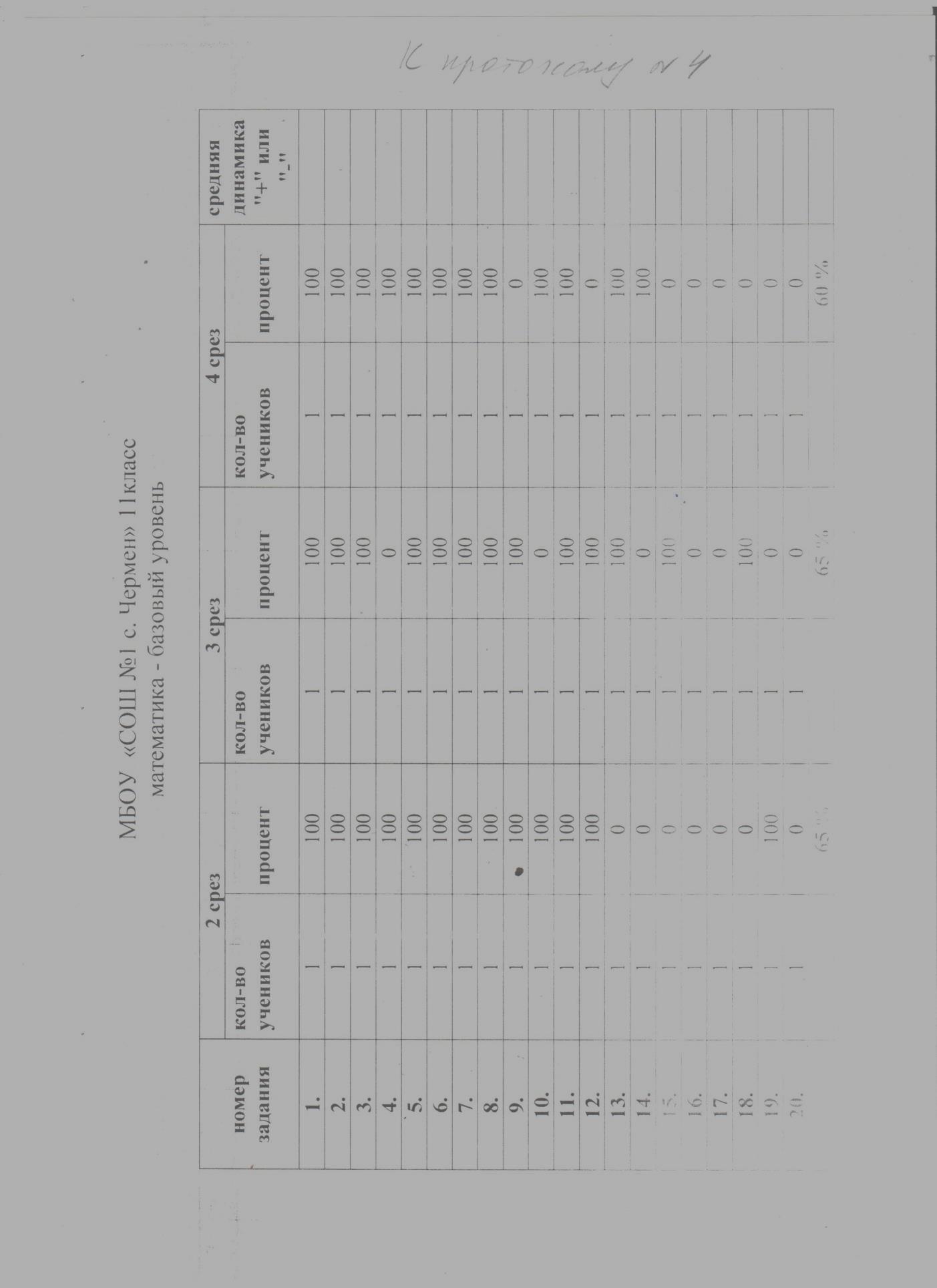 номер задания2срез2срез3 срез3 срездинамика "+" или "-"   номер заданиякол-во учениковпроценткол-во учениковпроцентдинамика "+" или "-"   1.110011002.110011003.110011004.110011005.110011006.1       01100+7.110011008.110011009.110010-10.10 1100+11.1 01012.1       010 57 64естьМБОУ  «СОШ №1 с. Чермен» 11классматематика - базовый уровеньМБОУ  «СОШ №1 с. Чермен» 11классматематика - базовый уровеньМБОУ  «СОШ №1 с. Чермен» 11классматематика - базовый уровеньМБОУ  «СОШ №1 с. Чермен» 11классматематика - базовый уровеньМБОУ  «СОШ №1 с. Чермен» 11классматематика - базовый уровеньМБОУ  «СОШ №1 с. Чермен» 11классматематика - базовый уровеньномер задания2 срез2 срез3 срез3 срездинамика "+" или "-"   номер заданиякол-во учениковпроценткол-во учениковпроцентдинамика "+" или "-"   1.110011002.110011003.110011004.110010-5.110011006.110011007.110011008.110011009.1100110010.110010-11.1100110012.1100110013.101100+14.101015.101100+16.101017.101018.101100+19.110010-20.        10        1065  65нет